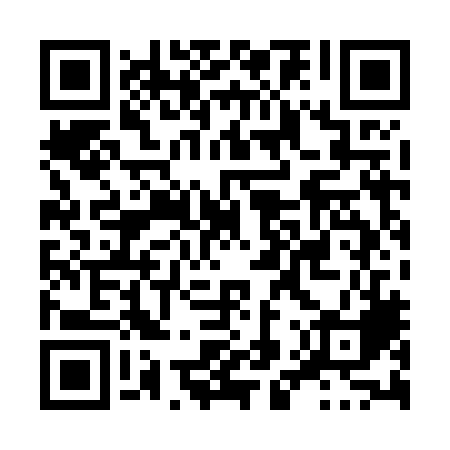 Ramadan times for Cuenca, EcuadorMon 11 Mar 2024 - Wed 10 Apr 2024High Latitude Method: NonePrayer Calculation Method: Muslim World LeagueAsar Calculation Method: ShafiPrayer times provided by https://www.salahtimes.comDateDayFajrSuhurSunriseDhuhrAsrIftarMaghribIsha11Mon5:135:136:2212:263:276:306:307:3512Tue5:135:136:2212:263:266:296:297:3413Wed5:135:136:2112:253:266:296:297:3414Thu5:125:126:2112:253:276:296:297:3315Fri5:125:126:2112:253:276:286:287:3316Sat5:125:126:2112:243:286:286:287:3317Sun5:125:126:2112:243:286:286:287:3218Mon5:125:126:2012:243:286:276:277:3219Tue5:115:116:2012:243:296:276:277:3220Wed5:115:116:2012:233:296:266:267:3121Thu5:115:116:2012:233:296:266:267:3122Fri5:115:116:2012:233:306:266:267:3023Sat5:115:116:1912:223:306:256:257:3024Sun5:105:106:1912:223:306:256:257:3025Mon5:105:106:1912:223:316:256:257:2926Tue5:105:106:1912:213:316:246:247:2927Wed5:105:106:1812:213:316:246:247:2928Thu5:095:096:1812:213:316:236:237:2829Fri5:095:096:1812:213:316:236:237:2830Sat5:095:096:1812:203:326:236:237:2831Sun5:095:096:1812:203:326:226:227:271Mon5:085:086:1712:203:326:226:227:272Tue5:085:086:1712:193:326:226:227:273Wed5:085:086:1712:193:326:216:217:264Thu5:085:086:1712:193:326:216:217:265Fri5:075:076:1612:183:336:206:207:266Sat5:075:076:1612:183:336:206:207:257Sun5:075:076:1612:183:336:206:207:258Mon5:075:076:1612:183:336:196:197:259Tue5:065:066:1612:173:336:196:197:2410Wed5:065:066:1512:173:336:196:197:24